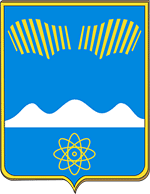 АДМИНИСТРАЦИЯГОРОДА ПОЛЯРНЫЕ ЗОРИС ПОДВЕДОМСТВЕННОЙ ТЕРРИТОРИЕЙПОСТАНОВЛЕНИЕ«____» января 2022 г.                                                                                      № _____Об отмене некоторых постановлений администрации г. Полярные Зори1. Признать утратившими силу с 01.01.2022 следующие постановления администрации города Полярные Зори с подведомственной территорией:от 28.06.2017 № 880 «О внесении изменений в некоторые постановления администрации города Полярные Зори»;от 03.12.2021 № 907 «О внесении изменений в муниципальную программу «Развитие культуры и сохранение культурного наследия муниципального образования город Полярные Зори с подведомственной территорией» »;от 30.12.2020 № 957 «О внесении изменений в муниципальную программу «Муниципальное управление и гражданское общество»;от 15.12.2021 № 958 «О внесении изменений в муниципальную программу «Повышение безопасности дорожного движения и снижение дорожно-транспортного травматизма в муниципальном образовании г. Полярные Зори с подведомственной территорией»;от 17.12.2021 № 967 «О внесении изменений в муниципальную программу «Содержание и ремонт дорог местного значения муниципального образования г. Полярные зори с подведомственной территорией»;от 17.12.2021 № 968 «О внесении изменений в муниципальную программу «Развитие системы обращения с коммунальными отходами в муниципальном образовании г. Полярные Зори с подведомственной территорией»;от 22.12.2021 № 981 «О внесении изменений в муниципальную программу «Формирование комфортной городской среды на территории муниципального образования г. Полярные Зори» на 2018 -2023 г.г.»;от 27.12.2021 № 1011 «О внесении изменений в муниципальную программу «Муниципальное управление и гражданское общество»;от 29.12.2021 № 1033 «О внесении изменений в муниципальную программу «Повышение эффективности бюджетных расходов муниципального образования город Полярные Зори с подведомственной территорией»;от 29.12.2021 № 1034 «О внесении изменений в муниципальную программу «Развитие образования города Полярные зори с подведомственной территорией»;от 30.12.2021 № 1040 «О внесении изменений в муниципальную программу «Формирование комфортной городской среды территории муниципального образования г. Полярные Зори» на 2018-2023 гг.»;от 30.12.2021 № 1041 «О внесении изменений в муниципальную программу «Содержание и ремонт дорог местного значения муниципального образования г. Полярные Зори с подведомственной территорией»;от 30.12.2021 №1042 «О внесении изменений в муниципальную программу «Эффективное использование, содержание и распоряжение муниципальным имуществом муниципального образования город Полярные Зори с подведомственной территорией»;от 30.12.2021 № 1043 «О внесении изменений в муниципальную программу «Повышение безопасности дорожного движения и снижение дорожно-транспортного травматизма в муниципальном образовании г. Полярные Зори с подведомственной территорией»;от 30.12.2021 № 1044 «О внесении изменений в ведомственную целевую программу «Обеспечение деятельности Муниципального казенного учреждения «Управление городским хозяйством» муниципального образования город Полярные Зори с подведомственной территорией на 2021-2023 годы»;от 30.12.2021 № 1045 «О внесении изменений в муниципальную программу «Развитие системы обращения с коммунальными отходами в  муниципальном образовании г. Полярные Зори»;от 30.12.2021 № 1046 «О внесении изменений в муниципальную программу «Комплексное благоустройство территории муниципального образования г. Полярные Зори»;от 30.12.2021 № 1047 «О внесении изменений в муниципальную программу «Развитие физической культуры и спорта в муниципальном образовании город Полярные Зори с подведомственной территорией».2. Настоящее постановление вступает в силу со дня официального опубликования.Глава  города Полярные Зорис подведомственной территорией                                                             М.О. ПуховВизы согласования:Правовой отдел _______________________________«____» января  2022 г.Трунина Н.И.1-дело, 1– прокуратура,  1- МКУ УГХ, 1 – ОКСиМП, 1- ОО